Al Dirigente Scolasticodell’Istituto Comprensivo StataleDifesa GrandeIl/la sottoscritto/a ______________________________________ nato/a a _________________________ ( ____ ) Il ____/____/_________ Codice Fiscale ________________________________________________ residente in ___________________________ ( ____ ) in via _______________________________ n. _____ recapito telefono fisso _______________________________ recapito telefono cellulare _______________________________ indirizzo e-Mail _____________________________________ PEC _______________________________________ CHIEDEdi partecipare alla selezione per l’attribuzione dell’incarico di Assistente Amministrativo relativo al progetto per la trasformazione digitale nella didattica e nell’organizzazione – Progetto PON FESR REACT EU Digital Board - Codice Identificativo 13.1.2A-FESRPON-MO-2021-27 - CUP: C39J21036910006.A tal fine, consapevole della responsabilità penale e della decadenza da eventuali benefici acquisiti nel caso di dichiarazioni mendaci, dichiara sotto la propria responsabilità quanto segue:di aver preso visione del bando;di essere cittadino_______________________________;di essere in godimento dei diritti politici;di non aver subito condanne penali;di possedere competenze per operare autonomamente su portali E-Procurament da utilizzare per la gestione del finanziamento PON FESR;di possedere il seguente titolo di studio __________________________________________________ conseguito il ____/____/______ presso _________________________________________________Si allega alla presente curriculum vitae in formato europeo.Data _____/_____/_________			Firma ___________________________Il/la sottoscritto/a, ai sensi de regolamento UE N. 679/16, autorizza L’Ente Scolastico al trattamento dei dati contenuti nella presente autocertificazione esclusivamente nell’ambito e per i fini istituzionali della Pubblica Amministrazione.Data _____/_____/_________			Firma ___________________________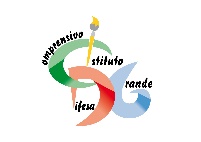 Scuola dell’Infanzia – Scuola Primaria “Difesa Grande”Scuola dell’Infanzia “Via Volturno” e Scuola Primaria “Via Po”Scuola Secondaria di I grado“ Difesa Grande”Viale Santa Maria degli Angeli    0875/712904 – 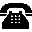 C.F. 91055150709SITO WEB: www.comprensivodifesagrande.edu.itPEC: cbic857003@pec.istruzione.itPEO: cbic857003@istruzione.itCodice Univoco Istituto:  UFIEA0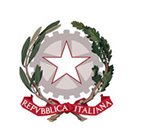 OGGETTO:Domanda di partecipazione alla procedura di selezione per reclutamento di Personale Assistente Amministrativo interno all’istituzione scolastica per l’attuazione del progetto per la trasformazione digitale nella didattica e nell’organizzazione - Avviso pubblico prot. AOODGEFID-28966 del 06/09/2021. Progetto: “Dotazione di attrezzature per la trasformazione digitale della didattica e dell’organizzazione scolastica”Codice Identificativo: 13.1.2A-FESRPON-MO-2021-27CUP: C39J21036910006